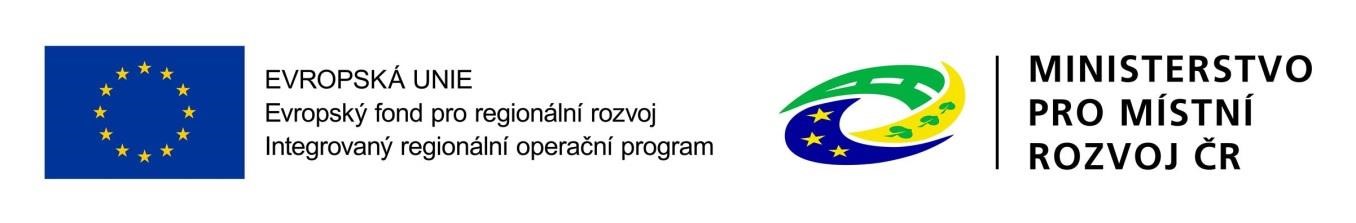 SMLOUVA O DÍLO Projektová dokumentace elektro pro stavební řízení a provedení stavby    pro projekt  „Přístavba učeben technik a řemeslných praktik k budově 1. stupně ZŠ Svobodná, Písek“ Ve vztahu k zákonu je činnost dle této smlouvy veřejnou zakázkou malého rozsahu na služby mimo režim zákona podle § 18 odst. 5 zákona 137/2006 Sb. o veřejných zakázkách ve znění pozdějších předpisů. Ve vztahu k pravidlům IROP P3 MP bod 5.5. pro oblast zadávání zakázek pro programové období 20142020 je činnost dle této smlouvy veřejnou zakázkou malé hodnoty. Ve vztahu k zřizovateli (Město Písek) je činnost dle této smlouvy veřejnou zakázkou malého rozsahu na služby s hodnotou menší než 200.000,- Kč  	Evidenční číslo Objednatele 	Evidenční číslo Zhotovitele ……………………………… I. Smluvní strany 1.  O b j e d n a t e l:      Základní škola Svobodná a Mateřská škola Písek, Dr. M. Horákové dále v textu jen „objednatel“ dále v textu jen „zhotovitel“ uzavírají podle ustanovení § 2586 a násl.  zákona č. 89/2012 Sb., občanský zákoník ve znění pozdějších předpisů (dále v textu jen „Občanský zákoník“) a podle zákona č. 121/2000 Sb. o právu autorském, o právech souvisejících s právem autorským a o změně některých zákonů (dále v textu jen „Autorský zákon“) ve změní pozdějších předpisů smlouvu o dílo v tomto znění: 1. Předmět smlouvy 1.1. Zhotovitel se zavazuje, že za podmínek sjednaných v této smlouvě provede pro objednatele dílo: zhotovení projektové dokumentace elektro pro stavební řízení a projektové dokumentace pro provedení stavby včetně položkového rozpočtu dle akreditovaných ceníků např. URS, UNIKA, RTS v cenové úrovni r. 2015 pro projekt „Přístavba učeben technik a řemeslných praktik k budově 1. stupně ZŠ Svobodná, Písek“ (dále v textu také jen „dílo“).. Zhotovitel se zavazuje dílo provést dle podrobné specifikace v přílohách č. 1 této smlouvy. 1.2. Podkladem pro řádné plnění díla je zadávací dokumentace projektového záměru předána objednatelem zhotoviteli.    1.3. Projektová dokumentace v úrovni pro stavební povolení bude odpovídat zákonu č. 183/2006 Sb. o územním plánování a stavebním řádu (stavebné zákon) ve znění pozdějších předpisů a všech dalších závazných předpisů. Struktura a rozsah této dokumentace bude proveden podle přílohy č. 4 k vyhlášce č. 499/2006 Sb. Závazná stanoviska, stanoviska, rozhodnutí a vyjádření dotčených orgánů podle písmene E (dokladová část) přílohy 4 vyhlášky 499/2006 Sb ve znění vyhlášky č. 62/2013 Sb. ve znění pozdějších předpisů zajišťuje zhotovitel na své náklady. Zhotovitel se zavazuje, že v průběhu a v závěru bude zpracování této dokumentace konzultovat s objednatelem. Dokumentace bude objednateli předána v 6 tištěných autorizovaných paré a 1x v digitální formě na DVD (formát výkresů: *.dwg, a *.pdf; formát textů: *.doc a *.pdf). Projednání a předložení dokumentace stavebnímu úřadu se žádostí o stavební povolení zajišťuje zhotovitel na své náklady a objednatel se zavazuje poskytnout zhotoviteli k tomu úkonu příslušnou součinnost. Objednatel tímto zároveň uděluje zhotoviteli plnou moc pro zařízení záležitosti, kterou je vydání pravomocného stavebního povolení. 1.4. Projektová dokumentace v úrovni pro provádění stavby bude odpovídat zákonu č. 183/2006 Sb. o územním plánování a stavebním řádu (stavebné zákon) ve znění pozdějších předpisů a všech dalších závazných předpisů. Struktura a rozsah této dokumentace bude proveden podle přílohy č. 6 k vyhlášce č. 499/2006 Sb. Zhotovitel se zavazuje, že v průběhu a v závěru bude zpracování této dokumentace konzultovat s objednatelem. Dokumentace bude objednateli předána v 6 tištěných autorizovaných paré s tím, že písemná vyhotovení musí obsahovat soupis prací s výkazem výměr, vč. výpočtu objemu položek dle vyhlášky č. 230/2012 Sb. ve znění pozdějších předpisů a paré č. 1 i oceněný kompletní položkový rozpočet nákladů stavby po jednotlivých objektech (krycí list, souhrnný rozpočet, položkový rozpočet) a 1 vyhotovení v digitální formě na DVD pro potřeby zadání veřejné zakázky (formát výkresů: *.pdf; formát textů: *.doc a *.pdf; formát rozpočtů: *.xls; a to včetně neoceněného kompletního soupisu prací s výkazem výměr ve formátu xls a formátu dokladové části v *.pdf). Rozpočty a soupisy prací se zhotovitel zavazuje zpracovat jako položkové, po jednotlivých stavebních objektech s použitím platných aktuálních ceníků stavebních prací. Rozpočet musí vždy obsahovat sloupec, ve kterém je uveden odkaz na typ použité cenové soustavy ve tvaru "rok_typ cenové soustavy" (např. "2015_OTSKP" nebo "CS ÚRS 2015 O1" nebo „RTS DATA 2016/I“). V soupisech prací a rozpočtech musí být uvedeny všechny práce a náležitosti nutné pro provedení stavby a její uvedení do provozu (např. instalace, montáže, zkoušky, revize, apod.). V případě položek, které použitý ceník nebude obsahovat, ocení zhotovitel tyto položky na základě průzkumu trhu s doložením nabídek tří firem, případně kopií ceníků výrobců nebo firem, případně printscreenů  cen těchto položek z internetu. U každé této položky bude poznámka s číslem příloh, které byly podkladem pro její ocenění. Započítanou cenou v rozpočtu budou vždy nejnižší zjištěné ceny. Pokud bude rozpočet zahrnovat VRN, je nutné rozepsat každou položku a zvlášť ocenit. Procentuální ocenění se nepřipouští. Zhotovitel předloží rozpočet písemně podepsaný autorizovaným projektantem. V projektové dokumentaci v úrovni pro provádění stavby ani v položkovém rozpočtu a výkazu výměr nesmí být uváděny obchodní firmy či názvy výrobků a výrobců.  1.5. V případě realizace projektu „Přístavba učeben technik a řemeslných praktik k budově 1. stupně ZŠ Svobodná, Písek“ podle projektové dokumentace zhotovitele, se zhotovitel zavazuje vykonávat autorský dozor. Výkon autorského dozoru spočívá ve výkonu kontrolní činnosti na stavbě, sledování z technického hlediska po celou dobu realizace stavby, kontroly dodržování výstavby dle platné dokumentace schválené stavebním úřadem, poskytování vysvětlení potřebná pro vypracování výrobní dokumentace zhotovitele, projednávání a schvalování případné změny PD a vypracování dílčích upřesnění prováděcích detailů, dle výzev objednavatele, účast u předání a převzetí dokončené stavby a spolupůsobí se stavebníkem při získání kolaudačního souhlasu. Dále pak účast na kontrolních dnech. Kromě toho i účast při kontrole a porovnávání výkazů výměr v dokumentaci pro výběr zhotovitele se skutečností na výzvu zadavatele.  1.6. Objednatel se touto smlouvou zavazuje dílo, které bude prosté vad a nedodělků, převzít ve smluvně sjednané době předání a zaplatit za zhotovení díla zhotoviteli cenu sjednanou touto smlouvou o dílo za podmínek dále touto smlouvou stanovených. 1.7. Smluvní strany prohlašují, že dílo není plněním nemožným a že smlouvu uzavírají po pečlivém zvážení všech možných důsledků. 1.8. Zhotovitel je povinen provést dílo osobně. Zhotovitel provede dílo s potřebnou péčí. 1.9. Zhotovitel splní svoji povinnost provést dílo jeho řádným dokončením bez vad a nedodělků, předáním díla objednateli. 2. Spolupůsobení objednatele a zhotovitele 2.1. Objednatel poskytne zhotoviteli veškeré podklady a údaje týkající se požadavků potřebných pro provedení díla podle této smlouvy 2.2. Objednatel zajistí zhotoviteli během provádění díla přístup do předmětných prostor příslušného objektu. 2.3. Objednatel se zavazuje, že po dobu zpracování díla bude se zhotovitelem v nezbytně nutné míře spolupracovat, zejména předáváním nezbytných doplňujících údajů a zpřesněním podkladů, vyjádřeními a stanovisky, jejichž potřeba vznikne v průběhu plnění této smlouvy. 2.4. Objednatel při podpisu smlouvy předá zhotoviteli v tištěné podobě dosavadní projektovou dokumentaci příslušné stavby, kterou má k dispozici. 2.5. Při plnění díla se zhotovitel zavazuje dodržovat obecně závazné předpisy, technické normy, ujednání této smlouvy, zadávací podmínky veřejné zakázky, výchozí podklady objednatele odevzdané ke dni uzavření této smlouvy. 2.6. Zhotovitel je povinen upozornit objednatele na následky takových rozhodnutí a úkonů, které jsou zjevně neúčelné nebo objednatele poškozují. 2.7. V případě situací, kdy bude nutné vyjádření objednatele k plnění zhotovitele, je dohodnuto, že se tak stane 3 pracovní dny po vzniku takové události. V případě nedodržení termínu ze strany objednatele, je objednatel oprávněn požadovat adekvátní prodloužení svého plnění.  2.8. Zhotovitel je povinen uchovávat všechny dokumenty spojené s touto smlouvou po dobu nejméně 10 let od data stanoveného IROP. 2.9. Případnou reklamaci vady díla je objednatel povinen uplatnit nejpozději do 30 dnů, bez zbytečného odkladu po zjištění vady, písemně do rukou oprávněného zástupce zhotovitele 2.10. Zhotovitel se zavazuje vyvinout součinnost při výběrovém řízení na dodavatele realizace projektu „Přístavba učeben technik a řemeslných praktik k budově 1. stupně ZŠ Svobodná, Písek“ a to zejména (nikoliv však pouze) v případě dodatečných informací ze strany uchazečů k projektové dokumentaci pro provedení stavby a výkazu výměr zhotovitele. Zhotovitel se v té souvislosti zavazuje odpovědět na případné dotazy do pracovních 2 dnů od jejich obdržení.  3.  Doba a místo plnění 3.1. Termín zahájení: v den uzavření této smlouvy 3.2. Termíny provedení (dokončení) díla a jeho předání objednateli: do 26.8.2016. Předáním díla se rozumí okamžik, kdy bude dílo bez vad a nedodělků předáno objednateli. 3.3. Místem plnění je sídlo objednatele. Místem předání (odevzdání) dokumentace je rovněž sídlo objednatele, pokud nebude v předstihu dohodnuto místo jiné. 4. Cena díla 4.1. Cena za dílo dle čl. 1.3. a 1.4. této smlouvy je:  Cena bez DPH 	125000,- Kč DPH 21%  	…-……Kč  	Cena včetně DPH…125000,- Kč  	(slovy stodvacepěttisíc korun českých) 4.2. Cena za dílo dle čl. 1.5. této smlouvy je:  Cena bez DPH 	20000,- Kč DPH 21%  	……-…Kč  	Cena včetně DPH…20000,- Kč (slovy dvacettisíc korun českých) 4.3. Cena celkem za dílo je  Cena bez DPH 	145000,- Kč DPH 21%  	…-……Kč  	Cena včetně DPH  145000,- Kč (slovy stočtyřicetpěttisíc korun českých) 4.4. Součástí sjednané ceny jsou veškeré práce a dodávky a jiné náklady nezbytné pro řádné a úplné provedení díla.  4.5. Zhotovitel prohlašuje, že v ceně za provedení díla jsou zahrnuty veškeré náklady, které zhotovitel vynaloží při provádění díla. 4.6. Případné více a méně práce budou řešeny pouze na základě nových požadavků objednatele. Jejich ocenění bude odsouhlaseno oběma smluvními stranami a bude řešeno dodatkem ke smlouvě o dílo. Určujícím ceníkem pro stanovení ceny je ceník UNIKA 2015, RTS 2015 nebo URS 2015 nebo Honorářový řád ČKAIT.   4.7. V případě, že realizace projektu „Přístavba učeben technik a řemeslných praktik k budově 1. stupně ZŠ Svobodná, Písek“ neproběhne do dvou let ode dne předání díla dle této smlouvy objednateli, zaniká automaticky závazek zhotovitele k výkonu autorského dozoru a tím povinnost objednateli uhradit zhotoviteli cenu uvedenou v čl. 4.2. této smlouvy.  5. Platební podmínky 5.1. Sjednaná cena za dílo dle čl. 4.1. této smlouvy bude uhrazena objednatelem zhotoviteli na základě faktury, která bude zhotovitelem vystavena ve lhůtě 7 (slovy: sedmi) dnů ode dne, kdy bude dílo bez vad a nedodělků protokolárně předáno objednateli.  Faktura bude splatná nejpozději ve lhůtě 14 (slovy: čtrnácti) dnů od jejího vystaveni na účet zhotovitele, který bude ve faktuře uveden. Faktura bude vystavena se zdanitelným plněním ke dni předání DÍLA a splatností 14 dnů od data vystavení. Sjednaná cena za dílo dle čl. 4.2. této smlouvy bude uhrazena objednatelem zhotoviteli (v případě, že nenastane skutečnost uvedená v čl. 4.6. této smlouvy) na základě faktury, která bude zhotovitelem vystavena ve lhůtě 7 (slovy: sedmi) dnů ode dne ukončení realizace projektu „Přístavba učeben technik a řemeslných praktik k budově 1. stupně ZŠ Svobodná, Písek“ a předání stavby objednateli.  Faktura bude splatná nejpozději ve lhůtě 14 (slovy: čtrnácti) dnů od jejího vystaveni na účet zhotovitele, který bude ve faktuře uveden. Faktura bude vystavena se zdanitelným plněním ke dni ukončení výkonu autorského dozoru a splatností 14 dnů od data vystavení.  Každá faktura bude mít minimálně tyto náležitosti:  Číslo smlouvy Číslo faktury Den vystavení a den splatnosti faktury, datum uskutečnitelného plnění Název, sídlo, IČ, DIČ Objednatele a Zhotovitele Označení banky a číslo účtu Zhotovitele dle této Smlouvy  Označení názvu DÍLA Identifikaci Zhotovitele podle OR Celkovou fakturovanou částku bez DPH, vyčíslení sazby a výše DPH a celkovou cenu vč. DPH Povinnost zaplatit je splněna dnem odepsání příslušné částky z účtu objednatele. Objednatel je oprávněn před uplynutím lhůty splatnosti vrátit zhotoviteli fakturu, která neobsahuje požadované náležitosti, nebo obsahuje nesprávné údaje. Oprávněným vrácením faktury přestává běžet lhůta její splatnosti. Zhotovitel vystaví novou fakturu se správnými údaji a dnem doručení objednateli začíná běžet nová 14-ti denní lhůta splatnosti. V případě, že dojde ke zrušení nebo odstoupení od této smlouvy z důvodů na straně objednatele, bude zhotovitel práce rozpracované ke dni zrušení nebo odstoupení fakturovat objednateli ve výši vzájemně dohodnutého rozsahu prací ke dni zrušení nebo odstoupení od této smlouvy a to podílem z ujednané ceny. 6. Záruční podmínky 6.1. Zhotovitel odpovídá za správnost, celistvost, úplnost díla dle této smlouvy. Je povinen dbát právních předpisů a obecných požadavků na výstavbu vztahujících se ke konkrétnímu stavebnímu záměru dle této smlouvy, zejména zák.č. 183/2006 Sb. ve znění pozdějších předpisů a souvisejících platných vyhlášek s vazbou na předmět díla dle této smlouvy . Provedené výpočty musí být vypracovány tak, aby byly kontrolovatelné. Není-li zhotovitel způsobilý některou část díla zpracovat sám, je povinen k jejímu zpracování přizvat osobu s oprávněním pro příslušný obor nebo specializaci, která odpovídá za jí zpracovaný návrh. Odpovědnost zhotovitele za provedené dílo jako celku tím není dotčena. Zárukou přejímá zhotovitel závazek, že dílo bude po tuto dobu způsobilé ke smluvenému užití, zejména ručí za to, že předmět díla bude v souladu s ČSN a právními předpisy, podle kterých byl zhotovitel povinen dílo provést. Poskytnutím smluvní záruky nejsou dotčena práva objednatele na náhradu škody, vzešlé z vadného plnění, ani ustanovení o smluvní pokutě. 6.2. Zhotovitel poskytuje na dílo záruku 60 měsíců. 6.3. Záruční doba začíná plynout ode dne řádného předání a převzetí díla. 6.4. Vady je nutno uplatnit bez zbytečného odkladu poté, co byly zjištěny. 6.5. Zhotovitel prohlašuje, že je osobou způsobilou k provedení díla. 7. Úroky z prodlení, smluvní pokuty 7.1. V případě nedodržení termínu předání díla dle čl. 3.2. této smlouvy má objednatel právo uplatnit vůči zhotoviteli pokutu ve výši 0,1% z ceny díla za každý den prodlení až do doby předání díla.  7.2. Smluvní pokuta je splatná na účet objednatele do 10 dnů od doručení písemné výzvy objednatele k zaplacení příslušné smluvní pokuty zhotoviteli. Bude-li zhotovitel v prodlení s úhradou smluvní pokuty vyúčtované objednatelem, je objednatel oprávněn požadovat na zhotoviteli z této smluvní pokuty zaplacení úroku z prodlení v zákonné výši. Ke dni uzavření této smlouvy je právním předpisem upravujícím zákonnou výši úroků z prodlení nařízení vlády č. 142/1994 Sb., kterým se stanoví výše úroků z prodlení a poplatku z prodlení podle občanského zákoníku, ve znění pozdějších předpisů.  7.3. V případě prodlení objednatele s placením faktur je zhotovitel oprávněn účtovat objednateli úrok z prodlení ve výši 0,05% fakturované částky za každý den prodlení 7.4. Úroky z prodlení jsou splatné na účet zhotovitele do 10 dnů od doručení písemné výzvy zhotovitele k zaplacení úroků, která obsahuje zhotovitelem vyúčtované úroky včetně způsobu jejich výpočtu. 7.5. Odpovědnost za škodu se řídí příslušnými ustanoveními občanského zákoníku, nestanoví-li tato smlouva jinak. 7.6. Zhotovitel je povinen učinit veškerá opatření potřebná k odvrácení škody nebo k jejímu zmírnění. 8. Odpovědnost za vady, škody apod. 8.1. Dílo má vady, jestliže jeho provedení neodpovídá požadavkům uvedeným ve smlouvě, příslušným právním předpisům, normám nebo jiné dokumentaci, vztahující se k provedení díla nebo pokud neumožňuje užívání, k němuž bylo určeno a zhotoveno. V případě vady díla dojednávají smluvní strany právo objednatele požadovat a povinnost zhotovitele poskytnout bezplatné odstranění vady. 8.2. Zhotovitel odpovídá za vady díla vzniklé po předání díla nebo jakékoli jeho části objednateli. Práva a povinnosti ze záruky poskytnuté zhotovitelem na předané dílo či jeho části nezanikají ani odstoupením kterékoli ze smluvních stran od smlouvy. 8.3. Zhotovitel neodpovídá za vady, které byly způsobeny použitím nesprávných podkladů převzatých od objednatele, a zhotovitel ani při vynaložení veškeré péče nemohl zjistit jejich nevhodnost, nebo na ně objednatele upozornil, ale ten na jejich použití trval. 8.4. Zhotovitel odpovídá za vady díla (projektové dokumentace), které mají vliv na kvalitu stavby, na úplnost specifikace všech prací, dodávek, činností a služeb spojených s realizací stavby, za jednoznačnost, efektivnost, funkčnost a reálnost navrženého technického řešení a jeho soulad s podmínkami této smlouvy, pokyny a podklady předanými zhotoviteli objednatelem, obecně závaznými právními předpisy, v míře požadované ČSN, EN, CN a ostatními normami pro přípravu a realizaci předmětné stavby záměru a poskytuje záruky za jakost této dokumentace po dobu 60 měsíců ode dne předání objednateli. Zhotovitel celou dobu životnosti stavby zodpovídá za škody vzniklé na základě porušení povinností zhotovitele při realizaci projekční a inženýrské přípravy zajišťované dle této smlouvy. 8.5. Zhotovitel je povinen oprávněné vady či reklamace odstranit na vlastní náklady ve lhůtě do 10-ti pracovních dnů reklamace. Pokud charakter vady či reklamace neumožňuje její odstranění v této lhůtě, dohodnou se smluvní strany písemnou dohodou o termínu a postupu jejího odstranění. Neodstraní-li zhotovitel vady díla v uvedené lhůtě, je objednatel oprávněn požadovat po zhotoviteli smluvní pokutu ve výši 500,- Kč za každý den prodlení až do dne jejího odstranění, popř. též přiměřenou slevu z ceny díla. Smluvní pokuta je splatná do 14 dní od doručení výzvy k úhradě smluvní pokuty zhotoviteli. Sjednaná smluvní pokuta nemá vliv na případnou odpovědnost zhotovitele k náhradě škody. Povinnost k úhradě smluvní pokuty trvá i po zániku této smlouvy. 8.6. Vyskytne-li se na provedeném díle vada, objednatel písemně oznámí zhotoviteli její výskyt, vadu popíše a uvede, jak se projevuje. Jakmile objednatel odeslal toto písemné oznámení, má se za to, že požaduje bezplatné odstranění vady, pokud v oznámení neuvede jinak. 8.7. Zhotovitel prohlašuje, že je ohledně výkonu své odborné činnosti řádně pojištěn pro případnou odpovědnost z titulu náhrady škody vzniklé objednateli i třetím osobám v souvislosti s plněním této smlouvy. Jedná se zejména o škody vyplývající z viny zhotovitele dodáním vadného díla (projektové dokumentace pro provedení stavby), které je podkladem pro provedení stavby „Přístavba učeben technik a řemeslných praktik k budově 1. stupně ZŠ Svobodná, Písek“, kdy následkem by v tom důsledku bylo zvýšení nákladů na realizaci díla. Zhotovitel odpovídá za to, že dílo bude úplné a bude možné podle něj vlastní stavbu realizovat. V případě, že dodané dílo bude neúplné, zavazuje se zhotovitel uhradit objednateli veškeré prokazatelné vícenáklady, které objednateli vzniknou v souvislosti s realizací vlastní stavby zhotovené na základě tohoto díla. Zhotovitel je povinen uzavřít pojistnou smlouvu tak, aby kryla rizika škod vyplývajících z vad díla. Odpovídající pojistná smlouva bude zachovávána v platnosti a účinnosti od data zahájení prací na plnění předmětu díla až do uplynutí záruční lhůty díla dle této smlouvy. 8.8. Objednatel je oprávněn uplatnit u zhotovitele náhradu škody ve výši, v jaké byla z důvodů vad nebo neúplnosti na díle dle této smlouvy způsobena.  9. Autorské právo, autorství a vlastnické právo ke zhotovené věci 9.1. Zhotovitel je oprávněn uveřejnit svoje dílo při zachování zájmů klienta a má při uveřejnění právo uvést svoje jméno. 9.2. Zhotovitel prohlašuje, že je oprávněnou osobou k poskytnutí výhradní licence objednateli k užití díla specifikovaného v článku 1. této smlouvy (dále jen „autorské dílo“).  9.3. Zhotovitel uděluje objednateli výhradní licenci pro časově a teritoriálně neomezené užití autorského díla. 9.4. Objednatel je oprávněn upravit či měnit autorské dílo nebo jeho část takovým způsobem, který nesníží hodnotu autorského díla. V rámci poskytnuté výhradní licence je objednatel oprávněn užít autorské dílo neomezeně ve smyslu autorského zákona 9.5. Objednatel je oprávněn poskytnout třetí osobě oprávnění tvořící součást licence (podlicence). 9.6. Licence je poskytována bezúplatně. 9.7. Vlastnické právo ke zhotovovanému dílu včetně všech práv přechází na objednatele okamžikem předání a převzetí zhotoveného díla. 10. Ukončení smluvního vztahu  10.1. Od této smlouvy lze písemně odstoupit z důvodu vyšší moci nebo z důvodu podstatného porušení této smlouvy druhou smluvní stranou. Odstoupení musí být učiněno druhé smluvní straně písemně. Tato smlouva zanikne dnem, kdy bude odstoupení doručeno té smluvní straně, které bude odstoupení adresováno. Odstoupení od této smlouvy se nedotýká nároku na náhradu škody vzniklé porušením této smlouvy, ani smluvních ustanovení, která podle vůle smluvních stran nebo vzhledem ke své povaze mají trvat i po skončení této smlouvy. Smluvní strany této smlouvy se dohodly, že podstatným porušením této smlouvy se rozumí zejména: pokud se zhotovitel dostane do prodlení s předáním díla či jeho jednotlivých částí, které bude delší než 15 kalendářních dní; pokud zhotovitel provede dílo nekvalitně; pokud bude proti zhotoviteli zahájeno insolvenční řízení, nařízena exekuce či nařízen výkon rozhodnutí, či pokud zhotovitel vstoupí do likvidace. Odstoupením od smlouvy musí mít písemnou formu a je účinné dnem následujícím po dni doručení druhé smluvní straně. Rozhodne-li se některá ze smluvních stran odstoupit, je povinna svoje odstoupení písemně oznámit druhé smluvní straně s uvedením termínu, ke kterému od smlouvy odstupuje. V odstoupení musí být dále uveden důvod, pro který strana od smlouvy odstupuje, včetně popisu skutečností, ve kterých je tento důvod spatřován. V případě ukončení smluvního vztahu dohodou, odstoupením některé ze smluvních stran od této smlouvy, jsou povinnosti obou stran následující: Zhotovitel provede soupis všech jim vykonaných činností a úkonů ke splnění jeho závazků dle této smlouvy do doby ukončení smlouvy, oceněných stejným způsobem, dle této smlouvy (dále jen „Soupis“); Zhotovitel vyzve objednatele k protokolárnímu předání a převzetí všech plnění dle Soupisu; Objednatel není povinen Soupis převzetí, pokud obsahuje nesprávné údaje, Zhotovitel provede vyúčtování plnění dle Soupisu a vystaví závěrečnou fakturu.  10.5. Na zhotovitelem předané a objednatelem převzaté plnění dle Soupisu se přiměřeně i po ukončení této smlouvy vztahují licenční ujednání, ujednání o záruce z této smlouvy včetně odpovědnosti za vady, slevy, smluvní pokuty a náhrady škody za vadné plnění. 11. Závěrečná ujednání 11.1. Pokud není v  této smlouvě stanoveno jinak, řídí se právní vztahy z ní vyplývající příslušnými ustanoveními Občanského zákoníku a Autorského zákonu. 11.2. Smluvní strany prohlašují, že osoby podepisující tuto smlouvu jsou k tomuto úkonu oprávněny. 11.3. Zhotovitel prohlašuje, že je odborně způsobilý k zajištění předmětu plnění podle této smlouvy. 11.4. Dle § 2 písm. e) zákona č. 320/2001 Sb, o finanční kontrole ve veřejné správě a o změně některých zákonů (zákon o finanční kontrole), ve znění pozdějších předpisů, je zhotovitel osobou povinnou spolupůsobit při výkonu finanční kontroly. 11.5. Pro řešení sporů smluvních stran z této smlouvy sjednávají smluvní strany ve smyslu § 89a zákona č. 99/1963 Sb. občanský soudní řád, ve znění pozdějších předpisů, účinného v době uzavření této smlouvy místní příslušnost věcně příslušného soudu – Okresní soud v Písku, Velké nám. 121, 397 01 Písek. 11.6. Vzhledem k veřejnoprávnímu charakteru objednatele se smluvní strany dohodly, že zhotovitel výslovně souhlasí se zveřejněním smluvních podmínek obsažených v této smlouvě v rozsahu a za podmínek vyplývajících z příslušných právních předpisů (zejména zákona č. 106/1999 Sb., o svobodném přístupu k informacím, v platném znění). 11.7. Smluvní strany podle ust. § 1765 odst. 2 občanského zákoníku přebírají na sebe nebezpečí změny okolností. Smluvní strany vylučují použití ust. § 1766 odst. 1 občanského zákoníku. 11.8. Smluvní strany se dohodly, že za doručenou korespondenci se považuje i korespondence doručená e-mailovou poštou, na e-mailovou adresu uvedenou v záhlaví smlouvy.  11.9. Tato smlouva může být změněna pouze písemnými, vzájemně odsouhlasenými dodatky.        Stránka 11.10. Smlouva se vyhotovuje ve 4 stejnopisech s platností originálu, z nichž každá strana objednatel obdrží 2.  11.11. Tato smlouva nabývá účinnosti dnem podpisu oprávněných zástupců obou smluvních stran. 11.12. Zhotovitel je povinen minimálně do konce roku 2028 poskytovat požadované informace a dokumentaci související s realizací projektu zaměstnancům nebo zmocněncům pověřených orgánů (CRR, MMR ČR, MF ČR, Evropské komise, Evropského účetního dvora, Nejvyššího kontrolního úřadu, příslušného orgánu finanční správy a dalších oprávněných orgánů státní správy) a je povinen vytvořit výše uvedeným osobám podmínky k provedení kontroly vztahující se k realizaci díla a poskytnout jim při provádění kontroly součinnost. 11.13. Smluvní strany prohlašují, že jsou způsobilé k právním jednáním bez omezení. Smluvní strany prohlašují, že je jim obsah této smlouvy dobře znám, že tato smlouva byla před jejím podpisem jejich oprávněnými zástupci přečtena, že byla uzavřena podle jejich pravé a svobodné vůle, určitě, vážně a srozumitelně, nikoliv v tísni, ani za nápadně nevýhodných podmínek. Přílohy smlouvy: Příloha č. 1: Projektové zadání V Písku …………………. 	 	 	 	 	V …………………………..  	 OBJEDNATEL                                                              	ZHOTOVITEL       ………………………………………….                        ………………………………                                       	     Mgr. Miloslav Machač                                                                                                              ředitel školy                      Stránka se sídlem Dr. M. Horákové 1720 IČ 70943842   	 	 	 	 DIČ CZ70943842 Bankovní spojení Komerční banka a.s., pobočka Písek číslo účtu zastoupena ředitelem školy :  Mgr. Miloslavem Machačem Telefon E-mail info@zssvobodna.cz www www.zssvobodna.cz 2. Z h o t o v i t e l: Ing. Václav Friedl a se sídlem: Pod Školkou 276, 397 01 Písek zapsáno: IČ: 43811027  	 	 	 DIČ: Není plátce DPH bankovní spojení: KB a.s., pobočka Písek číslo účtu: Jednající: - ve věcech smluvních i technických Ing. Václav Friedl telefon: e-mail: vfriedl@seznam.cz www: 